This document identifies bridging standards in the 2016 Mathematics Standards of Learning. Bridging standards allow for the identification of content that can be connected when planning instruction and promote deeper student understanding.  Bridging standards (indicated by bold text in the grade level column below) are ones that meet one or more of the following criteria: 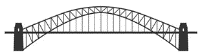 Functions as a bridge to which other content within the grade level/course is connected, either horizontally or vertically;Serves as prerequisite knowledge for content to be addressed in future grade levels/courses; orPossesses endurance beyond a single unit of instruction within a grade level/course.The selection of content focus areas, potential connections, and the sequencing of content in this document serve as examples only and are intended to assist with curricular development. Grade 5 Content Focus AreasPrerequisite Knowledge   (Linked to JIT 
Quick Checks)Grade 3Prerequisite Knowledge   (Linked to JIT 
Quick Checks)Grade 4Grade 5(Linked to Just in Time Mathematics Quick Checks)-Possible Grade 5Connections Across  Content Focus AreasPossible Future Grade Level/Course Content Connections3.3a, 3.3b, 3.4a, 3.4b, 3.4c, 3.4d4.4a, 4.4b, 4.4c, 4.4d5.4 Create and solve single-step and multistep practical problems involving addition, subtraction, multiplication, and division of whole numbers. Sum of Interior AnglesPractical Problems with Fractions and Decimals(Grade 6)Applying Whole Number Characteristics and Operations3.3a, 3.4a4.4b, 4.4c5.7 Simplify whole number numerical expressions using the order of operations. Order of Operations(Grade 6)4.5a5.3a Identify and describe the characteristics of prime and composite numbers Fraction Addition and Subtraction5.3b Identify and describe the characteristics of even and odd numbers Number Patterns3.1a, 3.1b4.1c, 4.3a, 4.3b5.1 Given a decimal through thousandths, will round to the nearest whole number, tenth, or hundredth Practical Problems with Fractions and Decimals(Grade 6)3.4a, 3.4b, 3.4d4.6a5.5a Estimate and determine the product and quotient of two numbers involving decimals Multistep Practical Problems with Decimals(Grade 6)3.4a, 3.4b, 3.4d4.6a, 4.6b5.5b Create and solve single-step and multistep practical problems involving addition, subtraction, and multiplication of decimals, and create and solve single-step practical problems involving division of decimals  Measures of CenterMultistep Practical Problems with Decimals (Grade 6)3.2a, 3.2b4.2b, 4.2c, 4.3a, 4.3d5.2a Represent and identify equivalencies among fractions and decimals, with and without models Fraction, Decimal, Percent Equivalency (Grade 6)Using Fraction and Decimal Connections to Problem Solve3.1c, 3.2c4.1b, 4.2a, 4.2b, 4.3c, 4.3d5.2b Compare and order fractions, mixed numbers, and/or decimals in a given set, from least to greatest and greatest to least Compare and Order Rational Numbers (Grade 6)3.54.5a, 4.5b, 4.5c5.6a Solve single-step and multistep practical problems involving addition and subtraction with fractions and mixed numbers  Practical Problems with Whole NumbersPractical Problems with Fractions(Grade 6)3.54.5a, 4.5b, 4.5c5.6b Solve single-step practical problems involving multiplication of a whole number, limited to 12 or less, and a proper fraction, with models  Practical Problems with Whole NumbersMultiplying and Dividing Fractions(Grade 6)3.144.13a, 4.13b, 4.13c5.15 Determine the probability of an outcome by constructing a sample space or using the Fundamental (Basic) Counting PrincipleExperimental and Theoretical Probability (Grade 7)Representing and Interpreting Data3.15a4.14a5.16a Represent data in line plots and stem-and-leaf plotsCircle Graphs (Grade 6)3.15b4.14b5.16b Interpret data represented in line plots and stem-and-leaf plotsCircle Graphs (Grade 6)3.15b4.14b5.16c Compare data represented in a line plot with the same data represented in a stem-and-leaf plotCompare and Order Fractions and DecimalsCircle Graphs(Grade 6)5.17a Describe mean, median, and mode as measures of center Balance Point and Measures of Center (Grade 6)3.4a4.4d5.17b Describe mean as fair share Division of  Whole NumbersBalance Point and Measures of Center (Grade 6)3.3a, 3.3b4.4b5.17c Describe the range of a set of data as a measure of spreadBalance Point and Measures of Center (Grade 6)3.1c, 3.3a, 3.3b, 3.4b4.1b, 4.4b, 4.4c, 4.4d5.17d Determine the mean, median, mode, and range of a set of dataPractical Problems with DecimalsBalance Point and Measures of Center (Grade 6)3.3a, 3.4b, 3.4d, 3.5, 3.164.4b, 4.5b, 4.6a, 4.155.18 Identify, describe, create, express, and extend number patterns found in objects, pictures, numbers and tables Even and Odd NumbersPatterns with Exponents and Perfect Squares(Grade 6)5.19a Investigate and describe the concept of variable Solving Equations(Grade 6)Investigating Patterns, Expressions, and Equations3.174.165.19b Write an equation to represent a given mathematical relationship, using a variable Whole Number OperationsSolving Equations(Grade 6)5.19c Use an expression with a variable to represent a given verbal expression involving one operation Solving Equations(Grade 6)3.174.165.19d Create a problem situation based on a given equation, using a single variable and one operation Whole Number OperationsSolving Equations(Grade 6)3.114.10a, 4.10b5.12 Classify and measure right, acute, obtuse, and straight anglesCongruence of Segments, Angles, and Polygons(Grade 6)3.12b5.13a Classify triangles as right, acute, or obtuse and equilateral, scalene, or isoscelesCongruence of Segments, Angles, and Polygons(Grade 6)Investigating Two-Dimensional Geometry5.13b Investigate the sum of the interior angles in a triangle and determine an unknown angle measurePractical Problems with Whole NumbersCongruence of Segments, Angles, and Polygons(Grade 6)3.135.14a Recognize and apply transformations, such as translation, reflection, and rotationTranslation and Reflections(Grade 7)3.12a, 3.12b, 3.12c5.14b Investigate and describe the results of combining and subdividing polygonsCongruence of Segments, Angles, and Polygons(Grade 6)5.10 Identify and describe the diameter, radius, chord, and circumference of a circleCircumference and Area of Circles(Grade 6)3.8a, 3.8b4.7, 4.125.8a Solve practical problems that involve perimeter, area, and volume in standard units of measure Practical Problems with Whole NumbersPerimeter, and Area(Grade 6)Using Measurement to Describe My World3.8a, 3.8b4.7, 4.125.8b Differentiate among perimeter, area, and volume and identify whether the application of the concept of perimeter, area, or volume is appropriate for a given situation Practical Problems with Whole NumbersPerimeter, and Area(Grade 6)3.7a, 3.7b4.8a, 4.8b, 4.8c5.9a Given the equivalent measure of one unit, identify equivalent measurements within the metric systemMultiplying and Dividing Decimals3.7a, 3.7b4.4d, 4.8a, 4.8b5.9b Solve practical problems involving length, mass, and liquid volume using metric units  Practical Problems with DecimalsPractical Problems with Decimals (Grade 6)3.9a, 3.9b, 3.9c4.95.11 Solve practical problems related to elapsed time in hours and minutes within a 24-hour period